Příloha č. 1Smlouvy o dílo uzavřené meziObjednatelem:	ZŠ a MŠ Nová, Nová 18/5, 370 01 České BudějoviceaZhotovitelem:	Ing. arch. Ivetou Pubalovou, Spojovací 1626/3, 370 05 České Budějovice, IČ 05642906	I.Předmětem díla podle Smlouvy je:-  vyhotovení dokumentace pro „NÁVRH INTERIÉRŮ CHODEB A SCHODIŠTĚ ZŠ NOVÁ“
 místo stavby_ č.p. 1871, p.č. 4458/1, k.ú. České Budějovice 3 v rozsahu architektonické studiePředmět díla tvoří tyto dílčí části: Předprojektová příprava 							Posouzení záměru klienta, doporučení pro stavební program a zadání projektu (investiční záměr)Prohlídka stavby a analýza prostoru	Zaměření a vynesení stávajícího stavu						Zaměření prostoru chodeb a hlavních schodišť a následné vynesení do 3D modelu Architektonická studie interiéru s vizualizacemi 				- studie obsahuje návrh prostorů chodeb a hlavních schodišťnávrh nášlapné vrstvy podlahbarevnostní a materiálové řešení stěnnávrh a rozmístění zařizovacích předmětůnávrh vytvoření relaxačních prostorůnávrh možné etapizace realizaceVýstup architektonické studie - během návrhu a finální výstup 3D modelu ve formátu BIMx (otevření BIMx modelu pomocí volně stažitelné aplikace) - půdorysy a řez ve formátu PDF (rozsah architektonické studie)- fotorealistické vizualizace interiéru v počtu 6-8ks- finální tisk studie A4II.Předpokládané termíny provádění díla:- začátek prací na projektu září/ říjen2023 - finální předložení architektonické studie- prosinec 2023 Termíny vychází z předpokladu součinnosti investora a dodavatele. III.Cena díla, v celková částce 130 000 Kč (bez DPH), bude objednatelem uhrazena následujícím způsobem:  záloha:       		 							50 000,-    splatnost s podpisem objednávky- nabídkydoplatek 1: 									80 000,-    splatnost s předložením studieDodavatel není plátce DPH.Za Objednatele:					Za Zhotovitele: ředitel: Ing. Bc. Vítězslav Ilko				Ing. arch. Iveta Pubalová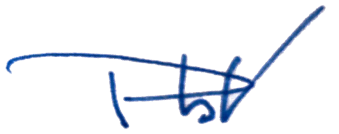 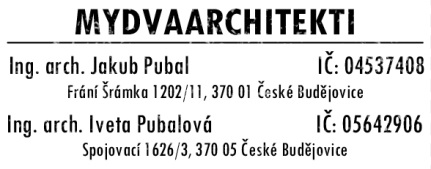 V Českých Budějovicích dne …………………..  		V Českých Budějovicích, dne 23.5.2023						